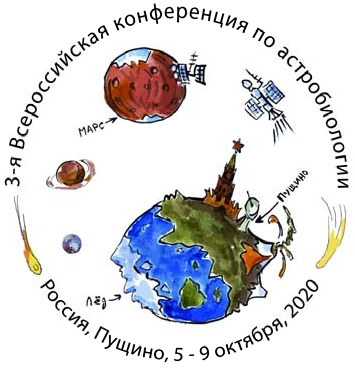 3-я Всероссийская конференция по астробиологии«Экзобиология: от прошлого к будущему»5 - 9 октября 2020г., г. Пущино, Московская обл., РоссияУважаемые коллеги!В связи с продолжающейся пандемией COVID-19, а также возникшими неопределенностями, Оргкомитет 3-ей Всероссийской конференции по астробиологии«Экзобиология: от прошлого к будущему», принял решение проводить мероприятие онлайн в режиме прямой трансляции.Оргкомитет также принял решение освободить всех участников от оплаты оргвзносов. К участию приглашаются все желающие.Научный совет РАН по астробиологии и Институт физико-химических и биологических проблем почвоведения РАН подтверждают сроки проведения и основные направления работы конференции. Конференция по-прежнему состоится c 5 по 9 октября 2020 г.Основные направления:Секция 1: Юная Земля и ее обитатели: свидетели жизни былых эпох (палеонтологические, палеобиологические, геологические летописи и иные аспекты; возможные модели появления жизни на Земле);Секция 2: Абиогенный синтез биоорганических соединений и предбиологическая эволюция (изучение предбиологического синтеза органических соединений в космосе и на ранней Земле; астрокатализ – как источник первичного органического вещества);Секция 3. Экстремальные экосистемы – модель для экзобиологических исследований (изучение криосферы Земли как модели возможных экосистем на планетах криогенного типа; экзобиология ледяных спутников планет-гигантов: возможность биологических ипредбиологических циклов в условиях отсутствия солнечного света и низких температур; исследование экстремальных термофильных и психрофильных микроорганизмов):Микробные сообщества экстремальных экосистем (горячие, кислые и щелочные экосистемы);Криобиосфера Земли и перспективы поиска жизни на планетах и телах криогенного типа;Секция 4: Определение пределов и механизмов выживаемости земных организмов в экстремальных условиях окружающей среды и космоса (изучение устойчивости биологических систем к условиям космоса; результаты экспериментов на низких Земных орбитах);Секция 5: Внеземные местообитания: моделирование и прямые исследования (исследование Луны, Марса, комет, метеоритов, межзвездной и межпланетной пыли и других тел Солнечной системы).Круглые столы:«Проблемы астробиологии в России»Несмотря на принятые решения, мы ждем тезисы устных и постерных  докладов. Прием тезисов продлен до 10 сентября 2020 г. На основании поступивших заявок будет сформирована окончательная программа и к 20 сентября вывешена на сайте конференции. Вся текущая информация о конференции доступна на сайте Тезисы докладов будут размещены на сайте конференции к 1 октября 2020 г.ВНИМАНИЕ!Оргкомитет продолжает принимать ваши предложения по темам круглых столов и просит направлять их в адрес оргкомитета Спириной Елене Владиславовне (El.Spirina@gmail.com) или по телефону +7-926-757-86-87 до 10 сентября включительно.Формат конференции по астробиологии по-прежнему предполагает проведение:пленарных докладов ведущих ученых страны по актуальным проблемам астрофизики, планетологии, биологии, биохимии, микробиологии, молекулярной биологии, палеонтологии, геологии продолжительностью 25 мин;секционных докладов продолжительностью 15 мин, включая вопросы.Просим обратить Ваше внимание на незначительные изменения в форме регистрации и требованиях к оформлению тезисов!Процедура регистрацииЖелающих принять участие в работе 3-ей Всероссийской конференции по астробиологии «Экзобиология: от прошлого к будущему», просим до 10 сентября 2020 г. направить заявку в виде прикрепления (регистрационная форма ниже) на электронный адрес: El.Spirina@gmail.com. Вам будет выслано уведомление о получении нами регистрационной формы.Требования к оформлению тезисовТезисы докладов просим прислать не позднее 10-го сентября 2020 г. на адресEl.Spirina@gmail.comТекст в формате DOC, DOCX, язык русский;Объем: не более 3х страниц формата А4 (включая таблицы и графический материал);Тезисы могут содержать таблицы, графики или рисунки (всего не более трех объектов) и список литературы в алфавитном порядке;Все поля размером 2,5 см. Шрифт Times New Roman, кегль 12;Выравнивание текста: по левому краю, переносы автоматические;Название тезисов – ПРОПИСНЫМИ БУКВАМИ (жирным шрифтом), выравнивание по центру;Межстрочный интервал – 1.0;Список авторов: через 1 пробел (после названия тезисов) строчными буквами (жирным шрифтом) указать Фамилию и Инициалы авторов, далее на другой строке строчными буквами курсивом указать юридически принятое сокращенное название организации и адрес (город, область/республика, страна). Выравнивание по центру;Отправляемый файл следует именовать по фамилии первого автора.Пример оформления тезисов:Научный комитет:Председатель программного комитета: А.Ю. Розанов (академик РАН), Зам. председателя: А.О. Алексеев (чл.- корр. РАН)Председатель Оргкомитета конференции: Е.М. Ривкина (вед.н.с., к.г.-м.н.)Оргкомитет:Е.В. Спирина (секретарь конференции), А.А. Абрамов, С.А. Малявин, С.М. Чудинова, О.Г. Занина, А.В. Шатилович.Оргкомитет№Ф.И.О.Дол жно стьНаучн ая степен ьНазван ие органи зацииПочтовый адрес организаци иКонтактный телефонE-MailФорма доклада (устный/ стендов ый)Название докладаНомер секцииПр и м е рИванов Иван Иванов ичс.н.с.к.б.н.ИФХиБ ПП РАН142290,Московская обл., г.Пущино, Ул.Институтск ая, д. 2.+7-916-000-00-00 (моб.)+7(4967) 33-00-33 (раб.)Ivanov@ mail.ruУстныйВлияние условий космического полета на микроорганиз мыСекция 4